Young Kid and Teenager Face Mask DirectionsFor Students at Ames Community SchoolsMaterials Needed:Minimum Fabric requirements for 1 mask is 4--7” X 7” squares of 100% cotton fabric; however, can cut many masks from larger yardages of fabric; can also cut the main mask fabric from one piece of fabric and the lining from another, so that the mask can be reversible, featuring two different fabricsElastic—16” of ¼” or 1/8” elastic Directions:Please wash and dry your fabric, both at the highest temperature possible, then iron your fabric.Fold the main fabric mask in half, wrong sides together; pin the paper pattern onto the double-layered fabric.  Cut around the mask pattern.  (NOTE:  There is a ¼” seam allowance on all sides of the mask, except a 1” seam allowance on the ear side.)Fold the lining fabric in half, wrong sides together; pin the paper pattern onto the doubled-layer fabric.  Cut around the lining pattern.  (NOTE:  There is an ¼” seam allowance on all sides of the lining, except there is no seam allowance on the ear side.)Turn the main mask fabric right sides together.  Pin and sew the curved side.Clip the curve along the seam allowance, being careful not to accidently clip into the stitches.Press the seam allowance to one side, topstitch near the seam line.Repeat steps 4-6 on the lining fabric.Put the main mask and lining fabrics right sides together and pin, aligning the center seam.  Sew the top and bottom lines. (NOTE:  the sides of the mask will not be sewn.) Turn 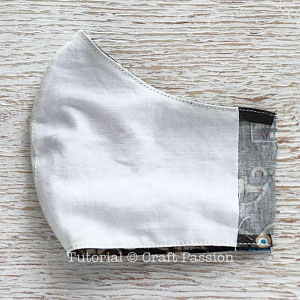 the resulting tube inside out so the finished sides are facing out.The photo on the right shows how the mask looks from the lining side atthis step.  (NOTE:  The main mask fabric’s side ear area is longer than thelining piece.  This will become the pocket for the elastic band.)Fold in ¼” at the raw edge of the side ear of the main mask fabric and press.  Fold again so that the first fold edge covers the lining raw edge by ¼” and press.Sew a straight line down the side, backstitching at both the beginning and end.If using elastic, cut the piece of elastic into 2—13” lengths.  Using a small safety pin, insert the elastic band through the side pocket and tie a loose knot to the to connect the ends.  (This will allow teachers to adjust the elastic as necessary to fit each student’s face.). Repeat to attach the elastic to the other side of the mask. Alternatively, poke the elastic through with a wooden skewer.If using a shoelace or fabric tie, thread from the center bottom, up through the two channels on either side and then tie at the top of the head. If you plan to use a shoelace, be sure to extend the sides by ½ inch, as indicated on the pattern.Launder masks.  (NOTE:  for brightly colored masks, it helps to wash them with a Shout Color Catcher Dye-trapping sheet.)An instructional video:  https://www.youtube.com/watch?v=KBR98YKAr7w&feature=youtu.beInstructions were taken with permission, from https://www.craftpassion.com/face-mask-sewing-pattern/?pid=1258#picgallery; revised by Kathy Glatz. Complete directions, and pattern downloads can be found at that site. You may choose to make your masks with or without the nose wire. Please omit the filter layer.Our sewing experts are happy to answer any sewing questions: Denise Balvanz and Ellen McKinney. dibalvanz@gmail.com, ellenmckinney@gm